derskitabicevaplarim.comAdı ve soyadı : ……………………………………………………………  Veli  imzası : …………………………………….     2.12.2018Soru 1) Aşağıda verilen sayıların okunuşunu yazınız.125.001.200: ………………………………………………………………..10.010.010: ………………………………………………………………800.080.008: …………………………………………………………….Soru 2) Yazı ile verilen sayıları  rakamla  yazınız.Yüz üç milyon otuz bin kırk : ……………………………………..Beş yüz altı milyon altı bin atmış : ………………………………Yedi yüz elli  milyon yüz sekiz bin dört yüz : ……………………Soru 3) Aşağıda verilen sayıyı 3  türlü  çözümleyiniz.12.3241) ……………………………………………………………………………….2) ………………………………………………………………………………..3) …………………………………………………………………………………Soru 4)Aşağıdaki sayının basamak adlarını  yazınız.206.218.984Soru 5) Aşağıdaki sayının  bölük adlarını  yazınız.453.089.651Soru 6) Bir çıkarma işleminde eksilen , çıkan ve farkın  toplamı  elliden  küçük  en büyük çift  sayıya eşittir.Çıkan 8   ise  kalanın 19 katını bulunuz.Soru 7) Evin’in yaşı iki basamaklı ve rakamları  aynı en küçük  tek  sayıdan 1  fazladır. Ablasının yaşı ise Evin’in yaşının 3 karından 16 eksiktir. Kardeşlerin  yaşları çarpımının  onlar basamağını basamak  değeri kaça  eşittir ?Soru 8) Evin ile Ablasının yaşları  toplamı 30’dur.Ablasının yaşı , Evin’in yaşının 2  katından  3  fazladır. Evin ie ablasının yaşları farkının  karesi  kaça  eşittir ?Soru 9) Evin hergün  bir  öncekinden 6 sayfa  fazla  okuyor. 4. Gün 27 sayfa  okuduğuna  göre 5. Günün  sonunda okuduğu toplam  sayfa sayısının birler basamağının basamak değerinin 2 katının 2  fazlası kaça  eşittir ?Soru 10) Evin ‘in okul ile   evi  arası 158  adındır. Bir haftanın  5  günü  okula  gidip – geliyor. 3 hafta sonunda Evin’inattığı  adım sayısının birler  bölüğünün basamak  değerinin yarısını bulunuz.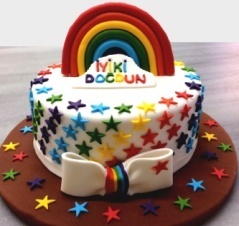 Soru 1) Bir çiftlikteki öküz ve ineklerin   toplamı  18’ dir. İneklerin sayısı öküzlerin sayısının 3  katından 2  fazladır. Çiftlikteki  inek ve öküz sayısını bulunuz.Soru 2) Umut Dayının bahçesindeki meyva  ağaçlarının toplamı 35 !tir. Elmaların sayısı armutların sayısının 2  katından 5 fazladır.Elma ağaçları  ile armut ağaçlarının farkının  karesini  bulunuz.Soru 3) ZilanYaşar  hergün bir öncekinden 7 fazla soru çözüyor. 2. Gün 24  soru çözdüğüne göre 4. Günün sonunda çözdüğü toplam  soru sayısının onlar basamağının  basamak değerinin karesini  bulunuz.Soru 4) Bir sınıfın mevcudu 47’ye eşittir. Kızların sayısı , erkeklerin  sayısının 2 katından 2  fazladır. Kız ile erkek sayılarının çarpımını  bulunuz.Soru 5)    0 – 7 – 3 – 8 Yukarıda vrilen sayılarla yazılbilen en büyük sayı ile en küçük sayının farkını  bulunuz.Soru 6) Aşağıdaliişlemleri  yapınız.E2 . 1 4 2       3 V . 9 8 6         2 2 .İ 5 N( E x V ) + (  İ x N ) = ?P7 . 0 1 3         3 E . 3 7 7         3 8 .R İ 6  ( P  xE )  – (  R x  i )  = ?Soru 7) Başkanın  cebinde üç basamaklı rakamları farklı en küçük tek sayı kadar fındık var. Bu fındıklardan  iki  eş avuç kadarını arkadaşı Ömer’e veriyor.Cebinde 47  fındık  kaldığına göre  başkanın bir avucundaki fındık sayısı kaça eşittir ?Soru 8) 345.563.104   sayısının milyonlar bölüğünün sayı değeri toplamı  ile binler bölüğünün  basamak değeri toplamının  farkı kaça  eşittir ?Soru 9) Hangi sayının 3 katının 4 fazlasını yarısının yarısı 4 eder ?derskitabicevaplarim.com